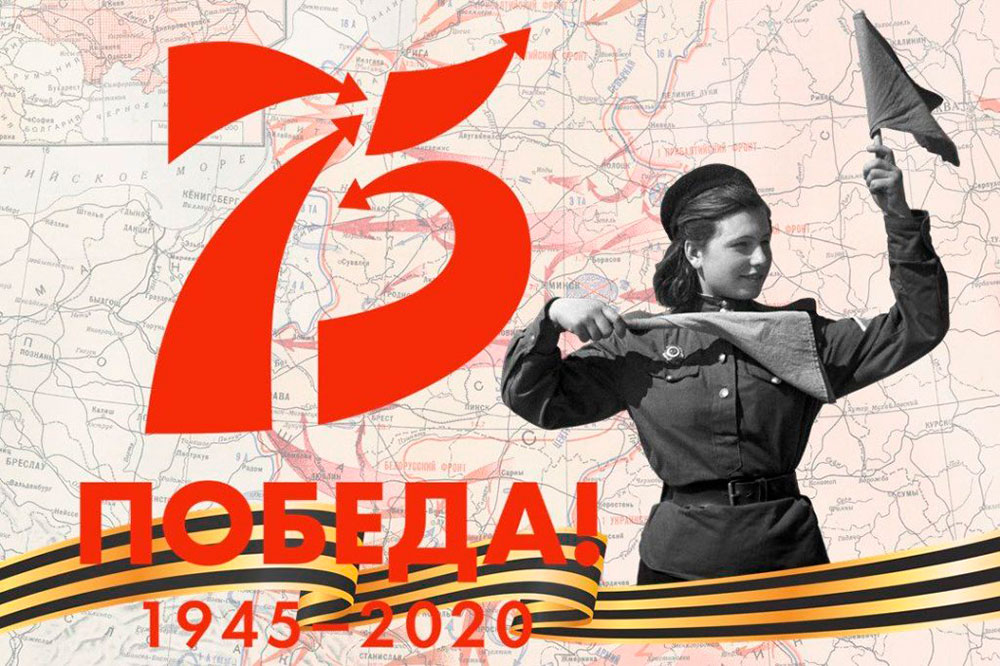 ГОД ПАМЯТИ И СЛАВЫУказ Президента Российской Федерации от 09.05.2018г. №211 «О подготовке и проведении празднования 75-й годовщины Победы в Великой Отечественной войне 1941-1945 годов»  https://mvd.consultant.ru/documents/1056501 
           Указ Президента Российской Федерации от 08.07.2019г. №327 «О проведении в России Года Памяти и Славы»                               https://gov-news.ru/news/952722 Великая Отечественная война закончилась 75 лет назад. Эта война изменила ход мировой истории, судьбы людей и карту мира. Наш народ противостоял мощному натиску высокоорганизованного и хорошо вооружённого противника — нацистской Германии и её союзников. Мы выстояли и победили.Календарь, посвященный 75-летию Победы в Великой Отечественной войне      https://www.samregion.ru/institutions/aktualnye-temy-dlya-grazhdan-regiona/god-pamyati-i-slavy/kalendar-posvyashhennyj-75-letiyu-pobedy-v-velikoj-otechestvennoj-vojne/      План основных мероприятий по подготовке и проведению в Самарской области празднования 75-й годовщины Победы в Великой Отечественной войне 1941-1945 годов    https://www.samregion.ru/wp-content/uploads/2020/02/plan-osnovnyh-meropriyatij-po-podgotovke-i-provedeniyu-v-samarskoj-oblasti-prazdnovaniya-75-j-godovshhiny-pobedy-v-velikoj-otechestvennoj-vojne-1941-1945-godov.pdf          План мероприятий по проведению в Самарской области Года памяти и славы в 2020 году  https://www.samregion.ru/wp-content/uploads/2020/02/plan-meropriyatij-po-provedeniyu-v-samarskoj-oblasti-goda-pamyati-i-slavy-v-2020-godu.pdf        Пять крупнейших сражений Великой Отечественной войны 1941-1945гг.  https://pbs.twimg.com/media/ERPY9zSUUAAvabT.jpg    Перечень сайтов75 лет Победы   https://9мая.рф/ Великая Отечественная война. Дети Великой Отечественной войны http://www.otvoyna.ru/deti.htm Военный альбом. Дети и война https://waralbum.ru/category/stories/children/ Куйбышев — запасная столица! https://sgpress.ru/category/kujbyshev-zapasnaya-stolitsa Победа 1941-1945 http://victory.rusarchives.ru/index Фильмы о Великой Отечественной войне в фильмотеке РЭШ https://resh.edu.ru/movie/4/0/-/ 